SCHULARBEITENREGELUNG FÜR FRANZÖSISCH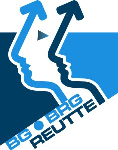 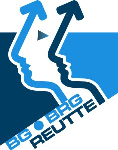 gültig ab 2. Semester 2018/19Klasse1.Semester2.SemesterDauer insgesamt pro Unterrichtsjahr3G1I2I150 Min.4G2I2I200 Min.5G2I2I200 Min.6G2I1II/2I200 Min.6T2I1II/2I200 Min.7G1II/2I1II/2I200 Min.7T1II/2I1II/2I200 Min.8G1III1III/1IV300 – 350 Min.8T1III1III/1IV300 – 350 Min.